Teme pentru proiecte de diplomă și disertațieCadru didactic: sl.dr.ing. Sorin HERLEContact: sorin.herle@aut.utcluj.ro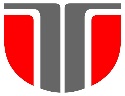 Universitatea Tehnică din Cluj-NapocaFacultatea de Automatică și CalculatoareDomeniul: Ingineria SistemelorProgramul de studiu: Automatică și Informatică Aplicatăanul universitar: 2017-2018Nr. crt.Titlul temeiScurta descriereCerințe /Cunoștințe necesareNivel (licenta/ master)1.Proiectarea și implementarea unui sistem automat de transport si stocareSe cere proiectarea, realizarea și programarea unui sistem automat de transport si stocare, controlat cu un automat programabil Omron CPM2A.Se cer: -cunoștințe elementare de electronică și mecanică;-cunoștințe de proiectare CAD;-cunoștințe elementare de programare a PLC-urilor;Licenţă2.Realizarea unui sistem automat de transport și  stocare de tip carusel verticalSe cere proiectarea, realizarea și programarea unui sistem automat de stocare de tip carusel vertical, controlat cu un automat programabil Allen Bradley.Se cer: -cunoștințe elementare de electronică și mecanică;-cunoștințe de proiectare CAD;-cunoștințe elementare de programare a PLC-urilor;Licență3.Programarea unei celule de asamblare robotizateSe urmărește dezvoltarea și programarea unei celule de asamblare cu robotul Mitsubishi RV 2 AJ pentru creșterea flexibilității operațiilor de asamblare.Se cer: -cunoștințe de electronică;-cunoștințe de bază pentru programarea roboților.Licență4.Aplicație pentru testarea on-line a studențilorSe cere dezvoltarea unei aplicații, accesibilă de pe calculator și de pe dispozitive mobile, care să permită testarea on-line a studenților.Se cer:-cunoștințe bune despre tehnologii web;-cunoștințe bune despre baze de date;-cunoștințe de programare.Licență5.Achiziția și prelucrarea semnalelor mioelectrice folosind caracteristici în domeniul timpSe cere implementarea unor metode de prelucrare a semnalelor mioelectrice și de extragere de caracteristici din acestea.Se cer: -cunoștințe despre prelucrarea semnalelor;-cunoștințe de programare în mediul Matlab.Licență6.Achiziția și prelucrarea semnalelor mioelectrice folosind caracteristici în domeniul frecvențăSe cere implementarea unor metode de prelucrare a semnalelor mioelectrice și de extragere de caracteristici din acestea.Se cer: -cunoștințe despre prelucrarea semnalelor;-cunoștințe de programare în mediul Matlab.Licență7.Analiza comparată a performanțelor clasificatorilor pentru semnale mioelectriceSe cere  implementarea unor clasificatori pentru semnale mioelectrice și analizarea comparată a performanțelor acestora.Se cer: -cunoștințe despre prelucrarea semnalelor;-cunoștințe de programare în mediul Matlab.Licență8.Proiectarea și dezvoltarea unui sistem de securitate pentru o locuințăSe cere proiectarea, realizarea și programarea unui sistem de securitate pentru o locuință folosind un controller Arduino.Se cer:-cunoștințe bune despre programarea microcontrolerelor Arduino-cunoștințe foarte bune de electronică, proiectare și realizare de circuite electronice.Licență9.Temă în colaborarea cu Universitatea din BremenSe va defini în urma discuției cu studentul care va merge la Universitatea din Bremen prin ERASMUS.Se vor defini după stabilirea temei.Licență10.Proiectarea, realizarea și programarea  unui braț robotic industrialSe cere proiectarea, realizarea și programarea unui braț robotic folosit într-o celulă de fabricație.Se cer:-cunoștințe despre manipulatoare-cunoștințe de programare a microcontrolerelor,-cunoștințe bune de electronicăMaster11.Realizarea prototipului unui sistem robotizat pentru curățarea suprafețelor verticaleSe urmărește crearea unui sistem robotizat pentru curățarea selectivă a suprafețelor verticale de tipul tablelor magnetice școlare, controlat de la distanță cu ajutorul unor dispozitive mobile.Se cer: -cunoștințe despre prelucrarea imaginilor;-cunoștințe de electronică;-cunoștințe avansate de programare a microcontrolerelor;-cunoșținte de programare Android.Master